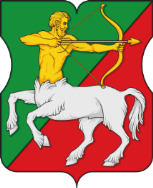 СОВЕТ ДЕПУТАТОВмуниципального округаБУТЫРСКИЙР Е Ш Е Н И Е29.11.2022 № 01-04/18-2О проведении дополнительных мероприятий по социально-экономическому развитию Бутырского района В соответствии с частью 6 статьи 1 и частью 14 статьи 3 Закона города Москвы от 11 июля 2012 года № 39 «О наделении органов местного самоуправления муниципальных округов в городе Москве отдельными полномочиями города Москвы» и постановлением Правительства Москвы от 13 сентября 2012 года № 484-ПП «О дополнительных мероприятиях по социально-экономическому развитию районов города Москвы», рассмотрев и обсудив обращения управы от 14 ноября 2022 года № 9078/22, Совет депутатов муниципального округа Бутырский решил:Провести дополнительные мероприятия по социально-экономическому развитию Бутырского района на 59,1 тысяч рублей из средств экономии, сложившейся по результатам закупок, проводимых в 2022 г.:на выполнение работ по установке пандуса по адресу: ул. Яблочкова, д. 34;на выполнение работ по устройству перил на стойках из нержавеющей стали по адресу: ул. Гончарова, д. 17, к.4.Направить настоящее решение в Департамент территориальных органов исполнительной власти города Москвы и управу Бутырского района города Москвы.Опубликовать настоящее решение в бюллетене «Московский муниципальный вестник» и разместить на официальном сайте www.butyrskoe.ru.Контроль за исполнением данного решения возложить на главу муниципального округа Бутырский Шкловскую Н.В. Глава муниципального округа Бутырский                              Н.В. Шкловская